Family Engagement Lead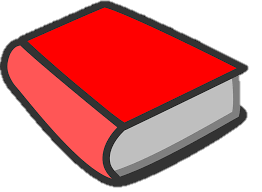 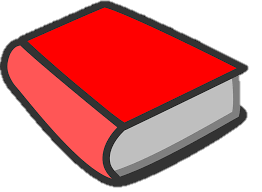 Professional Development ScheduleFamily Engagement Lead (FEL) from all 16 SST regions *Webinars listed are optional and intended to provide ongoing support for the FEL as a Community of Practice.  Rather than webinars, this support could be provided one on one.Most training dates are already designated within the Language and Literacy Days Schedule by ODEDateMeeting TypeTopicDetailsLocationSeptember 5, 20199:00 – 3:30 pmIn-PersonFacilitator training for Partnerships for LiteracyCohort II: Introduction to P4L, Year I overview, updates to documents based on Cohort 1 implementation, and 4 Focused Discussions, dashboard.Cohort I:  Coaching P4L, team maintenance, principal leadership, implementation and monitoring, they need a Year 2 plan including Inventory in Spring 2020.Quest Conference Center 8405 Pulsar Pl. Columbus, OH 43240*October 7, 20191 pmWebinarFamily Engagement Community of PracticeCohort I and II: Addressing questions from the field, sharing resources, reminders, group coachinghttps://osu.zoom.us/j/480575766Northern RegionsOctober 23, 20199-12 pmSouthern Regions October 30, 20199-12 pmIn-PersonFacilitating Partnerships for Literacy TeamsCohort II FELs: Review of progress, Practice next steps in P4L processNorthern RegionsSST 7: 1495 W. Longview Ave., Suite 200Mansfield, Ohio 44906Room # 266Southern RegionsBureau of Worker’s Compensation13430 Yarmouth DrPickerington, OH 43147*December 16, 20191 pmWebinarFamily Engagement Community of PracticeCohort I and II: Addressing questions from the field, sharing resources, reminders, group coachinghttps://osu.zoom.us/j/796490885January 9, 20209:00 – 3:30 pmIn-PersonFacilitating Partnerships for Literacy TeamsCohort I: continued coaching of implementation and monitoringCohort II: Facilitating, Using Inventory data and additional data to identify priority areas for planning, Developing action steps for effective school-wide supports for family engagement. Monitoring implementation and evaluating impact.Quest Conference Center 8405 Pulsar Pl. Columbus, OH 43240*March 30, 20201 pmWebinarFamily Engagement Community of PracticeCohort I and II: Addressing questions from the field, sharing resources, reminders, group coachinghttps://osu.zoom.us/j/738250464June 3, 2020In-PersonFamily Engagement Community of PracticeCohorts I and II: Celebrating the successes of the year, addressing questions from the field, sharing resources, gathering formative data for program improvementInstead of Webinar - Time embedded in Language and Literacy Days Training atQuest: 8405 Pulsar Pl. Columbus, OH